男人使用金钉固定牙齿的教法律列حكم وضع البرغي من الذهب للرجال لتثبيت السن[باللغة الصينية ]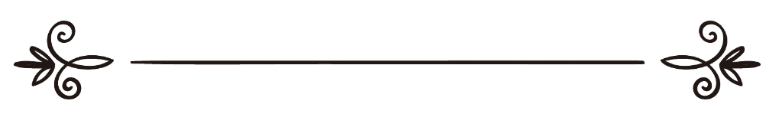 来源：伊斯兰问答网站مصدر : موقع الإسلام سؤال وجواب编审: 伊斯兰之家中文小组مراجعة: فريق اللغة الصينية بموقع دار الإسلام男人使用金钉固定牙齿的教法律列问：牙医使用金钉固定我的大牙，这是教法允许的？或者是禁止的？答：一切赞颂，全归真主。从原则上来说，男人不能使用黄金，无论是为了装饰或者治疗都一样，除非迫于需要而使用；如果专业的牙医认为只能使用金子固定牙齿或者填充牙洞，则是可以的；如果牙医认为其它的东西可以替代黄金，能够发挥同样的疗效，则不能使用金子；因为阿尔法杰·本·艾斯尔德（愿主喜悦之）传述：我在蒙昧时代的“凯拉布之役”失去了鼻子，就用银子做了一个假鼻子，但是经常被感染而发臭，所以真主的使者（愿主福安之）命令我用金子做了一个假鼻子。《提尔密集圣训实录》（1770段）辑录，谢赫艾利巴尼认为这是正确的圣训。伊玛目脑威  （银子怜悯之）说：“至于作者说：如果不得不使用金子，则可以使用金子，这是大家共同一致的主张；我们的同人说：可以使用金银制作的鼻子和牙齿，也可以使用金银巩固蛀牙。”《精华之解释》（1 / 312）在《教法百科全书》（11 / 121）中说：“教法学家们一致主张可以使用金子做的假鼻子；马力克学派和罕百利学派以及哈奈非学派的穆罕默德·本·哈桑主张也可以使用金牙齿；沙菲尔学派主张还可以使用金手指，正如马力克学派和罕百利学派的明文规定：可以使用金子固定牙齿或者使用金牙，其证据就是阿尔法杰•本•艾斯尔德（愿主喜悦之）传述的圣训；艾斯莱姆传述：穆萨·本·妥里哈、艾布·杰姆尔·杜步尔、艾布·拉菲尔·本·萨比特、伊斯玛仪·本·宰德和穆厄勒·本·阿卜杜拉都使用金子巩固牙齿。”综上所述，如果主治医师认为只能使用金子巩固牙齿，别的东西无法替代金子的作用，或者金子最适合你的牙齿，那么你可以使用金子；否则，你必须要取掉金子，如果取出金子会带来伤害，则可以保留金子。真主至知！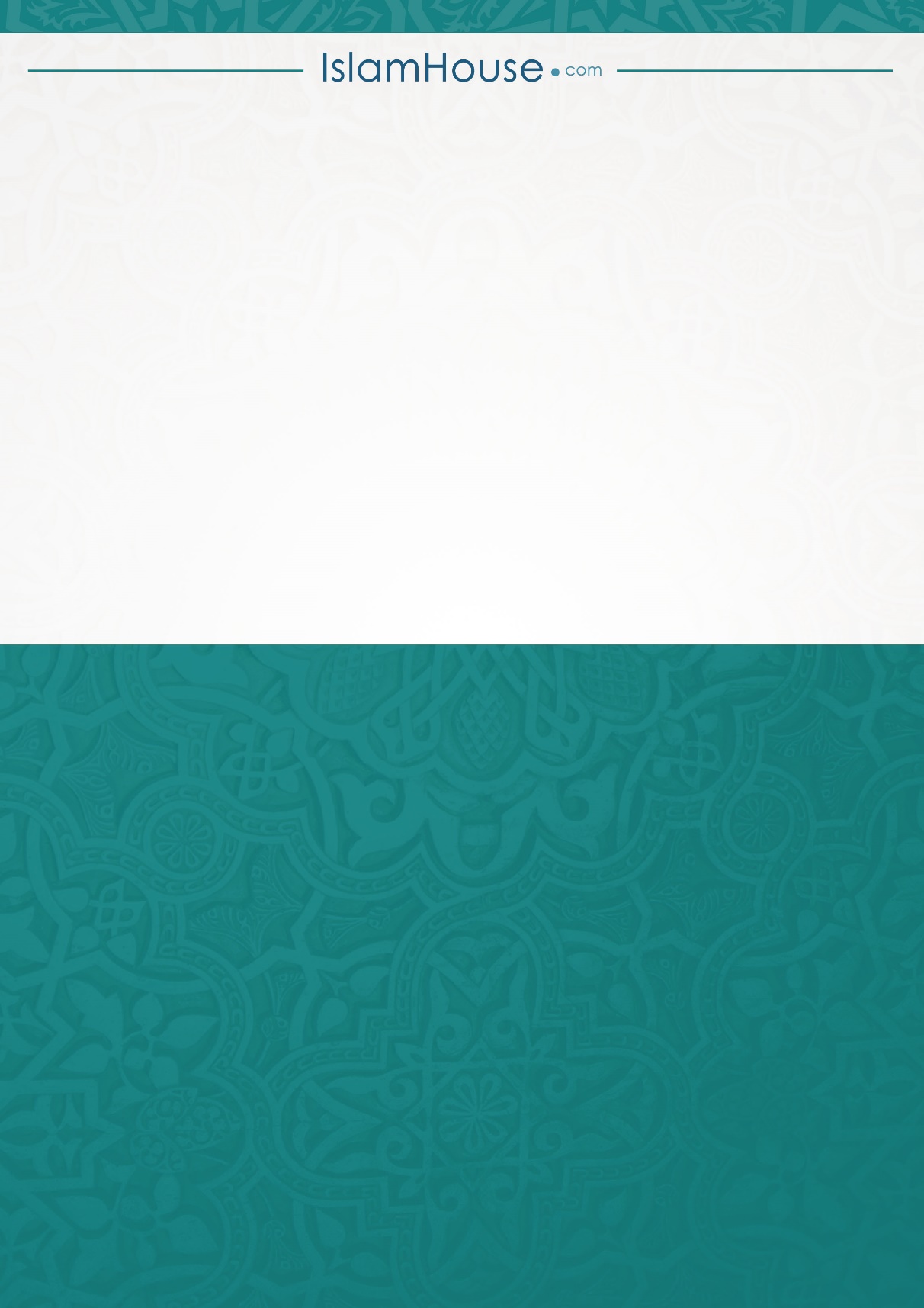 